Paper Title [Arial 14, bold, left, title case]Author Name1, Author Name2 [Arial, 12-point, bold, left]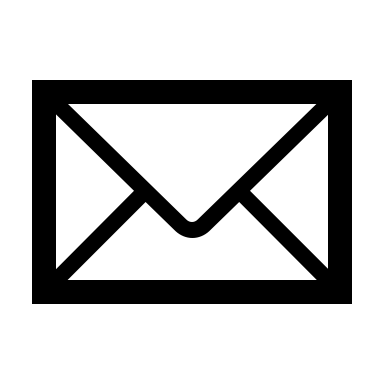 1 Email, Author Affiliation (Country) [11-point, italic, left]2 Email, Author Affiliation (Country) [11-point, italic, left] Corresponding author Abstract: [Arial, 12-point, bold, left]This template will assist you in formatting your paper. Please, insert the text keeping this provided format and styles. Other parts of the paper (title, abstract, keywords, sections, text, etc.) are already defined on the style sheet, as illustrated by the portions given in this document [Arial, 10-point, justified alignment].KEYWORDS: Innovation, technology, research projects, etc. [Arial 10-point, bold, justified alignment].1. Introduction [Arial, 12-point, bold, left alignment and sentence case]The final paper submission should be no more than 8000 words in length, inclusive of tables, references, figure captions, footnotes, and endnotes. All pages size should be A4 (210 x 285 mm). The margins should be 20 mm. All the texts must be in Arial font, including figures and tables, with single-spaced 10-point interline spacing [Arial, 10 point, normal, justified alignment].2. Literature review [Arial, 12-point, bold, left alignment and sentence case]The final paper submission should contain the literature review section where authors synthesize and analyse existing studies to determine research gap and objectives for the current paper. The texts included in this section should be formatted in Arial font, including figures, tables, with single-spaced 10-point interline spacing [Arial, 10 point, normal, justified alignment]. Authors are encouraged to use the 1 – 1.1.  heading system to categorise sub-sections (see 4.1 for more detailed guidance). 3. Methodology [Arial, 12-point, bold, left alignment and sentence case]Following the literature review, the paper should contain the description of the study’s methods. The texts included in this section should be formatted in Arial font, including figures, tables, with single-spaced 10-point interline spacing [Arial, 10 point, normal, justified alignment]. Authors are encouraged to use the 1 – 1.1. – 1.1.1 heading system to categorise sub-sections (see 4.1 for more detailed guidance). 4. Results [Arial, 12 point, bold, left alignment and sentence case]The text included in these sections or subsections must begin one line following the section or subsection title. Do not use hard tabs and limit the use of hard returns to one return at the end of a paragraph.4.1. Subsection [Arial 12, bold, left alignment and sentence case]Please, do not number the sections and subsections manually; the template will do it automatically. Use as many sections/subsections as you need.5. ConclusionsThe conclusion of the paper should be given to finalise the key findings and provide implications and suggestions. The texts included in this section should be formatted in Arial font, including figures, tables, with single-spaced 10-point interline spacing [Arial, 10 point, normal, justified alignment].Specific GuidelinesSub-subsection: Guidelines for Abbreviations Do not use abbreviations in the manuscript.Sub-subsection: Guidelines for Figures and TablesTables and figures should be centred and are numbered independently, in the sequence in which you refer to them in the text. Use the abbreviation “Fig. 1”, even at the beginning of a sentence. Figure captions should be below figures and graphics should be accompanied by a legend; table heads should appear above tables.Table 1. Caption for the table. (maximum width 87mm)Table 2. Caption for the table. (maximum width 180 mm)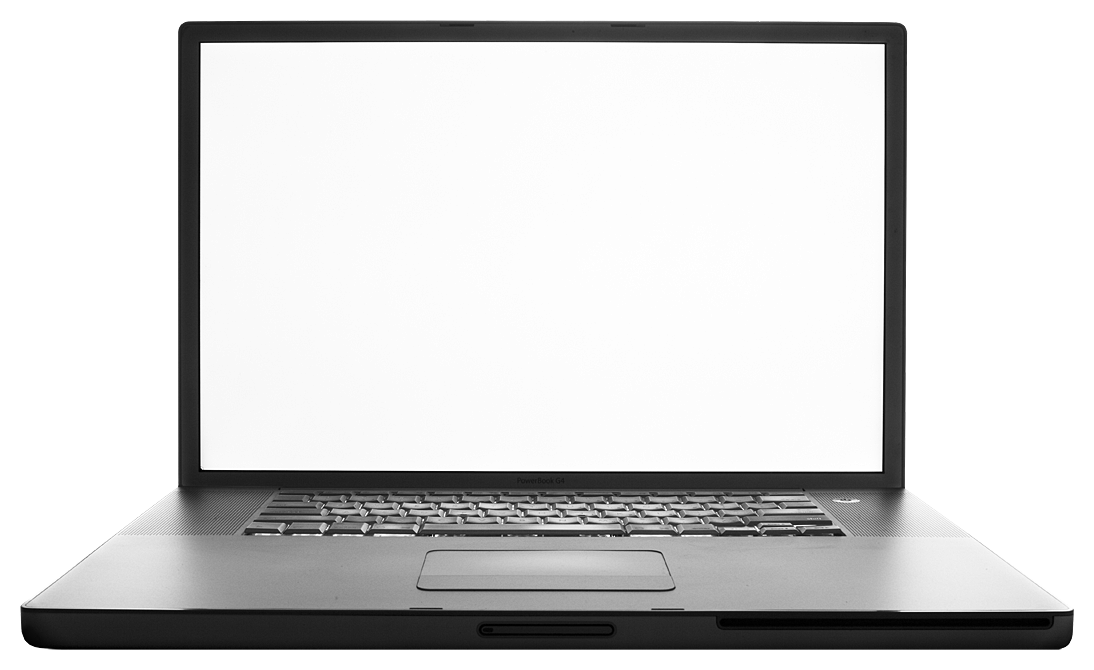 Figure 1. Caption for the figure. (maximum width 87mm)Figure 2. Caption for the figure. (maximum width 180mm)Sub-subsection: Guidelines for Page numbers and FootnotesPlease, do not add any kind of pagination anywhere in the paper. Avoid using headers and footnotes.Sub-subsection: Guidelines for ReferencesThe list of the references should be provided at the end of the paper. The same reference can be cited more than once in the text with the same reference number. The references should be cited according to the Bibliography and Citation Style (see below for more detailed guidance). Acknowledgments [Arial, 12-point, bold, left alignment and sentence case]Optional statement to thank other contributors, assistance, or financial support.References [Arial, 12-point, bold, left alignment and sentence case]References [Arial, 10-point, left alignment, upper and lower case] should be cited according to American Psychological Association 7th style.G., Perez, C., & Yelinek, J. (2019). Emotions in storybooks: A comparison of storybooks that represent ethnic and racial groups in the United States. Psychology of Popular Media Culture, 8(3), 207–217.Stegmeir, M. (2016). Climate change: New discipline practices promote college access. The Journal of College Admission, (231), 44–47.Jackson, L. M. (2019). The psychology of prejudice: From attitudes to social action (2nd ed.). American Psychological Association.Hygum, E., & Pedersen, P. M. (Eds.). (2010). Early childhood education: Values and practices in Denmark. Hans Reitzels Forlag.Heading 1Heading 2Heading 3One123Two456Heading 1Heading 2Heading 3One123Two456